2.2 ProsesskontrollTrøndelag høyere yrkesfagskole (THYF) har gjennomført en kartlegging av prosesser som påvirker kvalitet på undervisning og opplæring foretatt ved skolen. Kartleggingen er knyttet til kartlegging av aktuelle interesseparter gjennomført i forhold til kapittel 2.1.4. Kartleggingen viser sammenhengen mellom interesseparter og faktorer/forhold som påvirker undervisning og opplæring, se figur 2.2.1 og avsnitt 2.2.1.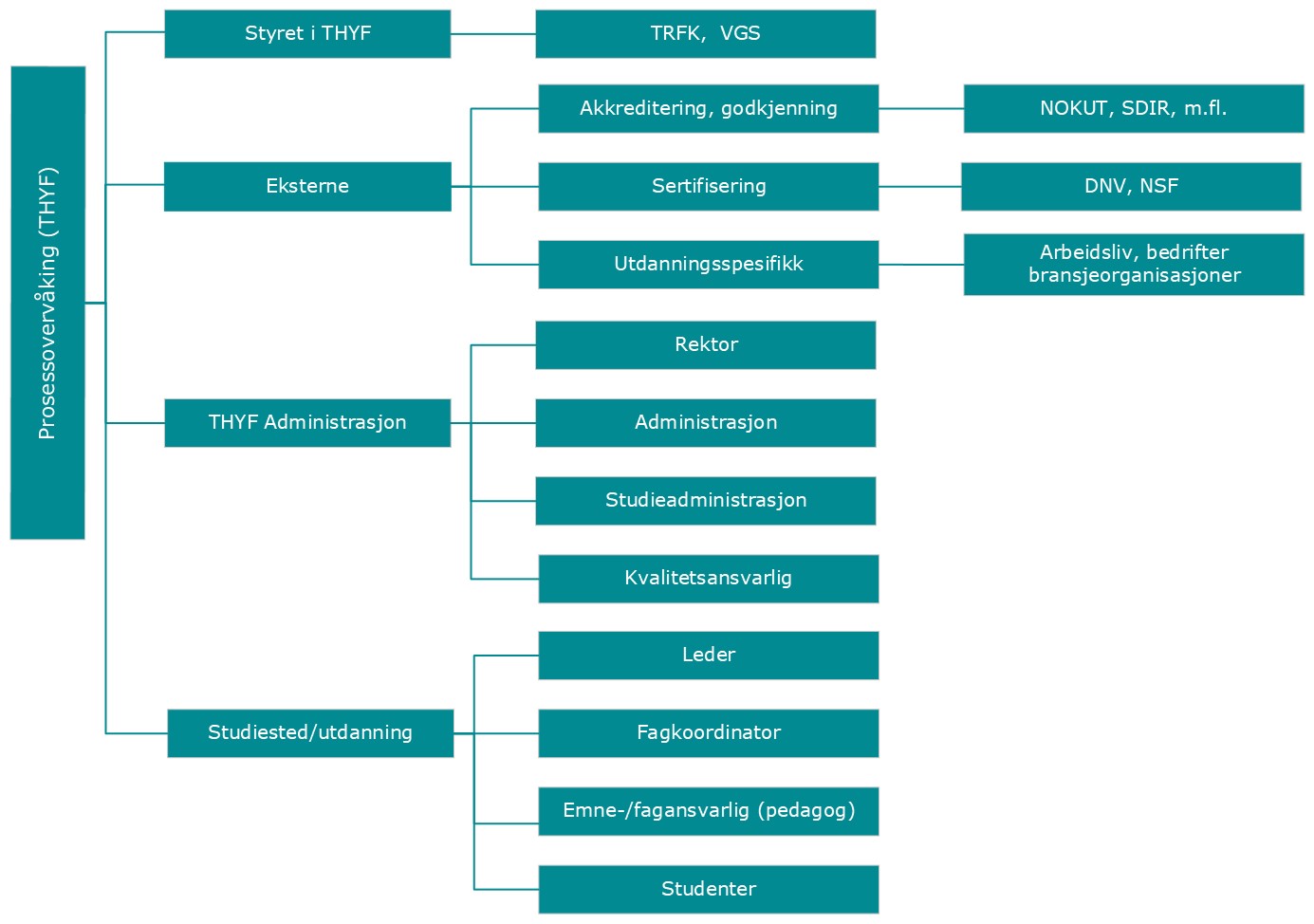 Figur 2.2.1: Prosessovervåking ved Trøndelag høyere yrkesfagskole (THYF).2.2.1 ProsesserDetaljer fra kartleggingen er beskrevet i prosedyre 2.2.1.1 Prosessovervåking og omfatter følgende punkter:Påkrevde dokumenterte prosedyrer, jfr. standardens kapittel 2.2.1.Hvordan kvalitetsledelsessystemet driftes og vedlikeholdes.Sammenhengen mellom prosesser innen THYF.Hvordan og til hvilken grad THYF vurderer og håndterer risiko.Eierskap til prosessene og hvordan de overvåkes (KPIer)Hvordan kjøpte tjenester overvåkes2.2.2 ProsessendringerAdministrative endringer håndteres av eier gjennom styret for THYF. Dette gjelder spesifikt ansettelse av rektor. Rektor håndterer endringer innenfor administrasjonen i overensstemmelse med styret og styrets leder, og tilsvarende når det gjelder endringer ved avdelingene.PRO.2.2.2.1 beskriver i detalj hvordan endring i organisasjon, organisasjonens prosesser og aktiviteter håndteres. Finnes denne eller tilsvarende?KryssreferanserEksterne referanser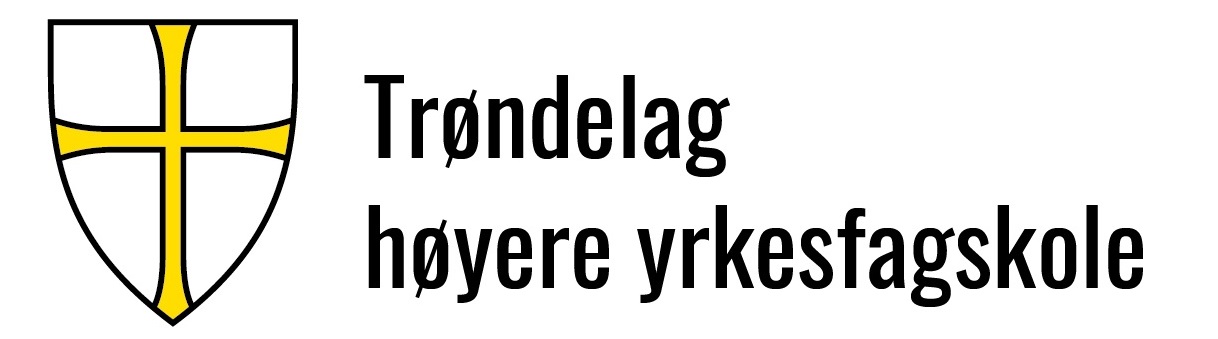 Dok.id.: 1.2.4Kapittel 2.2 ProsesskontrollKapittel 2.2 ProsesskontrollKapittel 2.2 ProsesskontrollKapittel 2.2 ProsesskontrollMTPUtgave:0.04Skrevet av:HANMIGjelder fra:21.02.2023Godkjent av:Ikke styrtSidenr:1 av 2 PRO.2.2.1.1 Prosessovervåking - prosesskontroll2.2 Process control Forskrift om høyere yrkesfaglig utdanning ved Trøndelag høyere yrkesfagskole.18 Høyere yrkesfaglig utdanning - lov og forskrifter.19.1 Styrevedtekter for Trøndelag høyere yrkesfagskole.19.2 Delegasjonsreglement for Trøndelag høyere yrkesfagskole